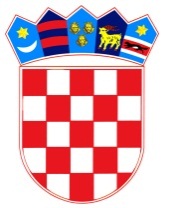            REPUBLIKA HRVATSKAOSJEČKO-BARANJSKA ŽUPANIJA            OPĆINA ŠODOLOVCI                    Općinsko vijećeKLASA: 021-05/20-02/URBROJ: 2121/11-01-20-1Šodolovci, 20. svibnja 2020.	Na temelju članka 33. Statuta Općine Šodolovci („Službeni glasnik“ Općine Šodolovci broj 03/09, 2/13, 7/16 i 4/18), sazivam23. SJEDNICU OPĆINSKOG VIJEĆAOPĆINE ŠODOLOVCIza ponedjeljak, 25. svibnja 2020. godine u 19.00 sati u prostorijama Općine Šodolovci, u Šodolovcima, Ive Andrića 3, za koju predlažem slijedećiD n e v n i  r e d:Razmatranje i usvajanje zapisnika sa 21. sjednice Općinskog vijeća Općine Šodolovci,Razmatranje i usvajanje zapisnika sa 22. sjednice Općinskog vijeća Općine Šodolovci,Prijedlog Godišnjeg izvještaja o izvršenju Proračuna Općine Šodolovci za 2019. godinu,Prijedlog Zaključka o prihvaćanju izvješća o ostvarenju Programa javnih potreba u kulturi i religiji na području Općine Šodolovci za 2019. godinu,Prijedlog Zaključka o prihvaćanju izvješća o ostvarenju Programa javnih potreba u sportu na području Općine Šodolovci za 2019. godinu,Prijedlog Zaključka o prihvaćanju izvješća o ostvarenju Programa socijalne skrbi općine Šodolovci za 2019. godinuPrijedlog Zaključka o prihvaćanju izvješća o ostvarenju Programa javnih potreba u predškolskom odgoju i obrazovanju Općine Šodolovci za 2019. godinu,Prijedlog Zaključka o prihvaćanju izvješća o ostvarenju Programa održavanja objekata i uređaja komunalne infrastrukture Općine Šodolovci za 2019. godinu,Prijedlog Zaključka o prihvaćanju izvješća o ostvarenju Programa gradnje objekata i uređaja komunalne infrastrukture Općine Šodolovci za 2019. godinu,Prijedlog Zaključka o prihvaćanju izvješća o ostvarenju Programa utroška sredstava naknade za zadržavanje nezakonito izgrađenih zgrada u prostoru Općine Šodolovci za 2019. godinu,Prijedlog Zaključka o prihvaćanju izvješća o ostvarenju programa utroška sredstava šumskog doprinosa za 2019. godinuPrijedlog Zaključka o prihvaćanju izvješća o ostvarenju Programa utroška sredstva ostvarenih raspolaganjem poljoprivrednim zemljištem u vlasništvu Republike Hrvatske na području Općine Šodolovci za 2019. godinu,Prijedlog Zaključka o usvajanju godišnjeg izvješća o izvršenju Plana gospodarenja otpadom na području Općine Šodolovci za 2019. godinu,Prijedlog Zaključka o usvajanju izvješća o stanju zaštite od požara na području Općine Šodolovci u 2019. godini,Prijedlog Zaključka o usvajanju godišnjeg izvješća o primjeni agrotehničkih mjera i mjera za uređenje i održavanje poljoprivrednih rudina na području Općine Šodolovci u 2019. godini,Prijedlog Zaključka o usvajanju izvješća o lokacijama i količinama odbačenog otpada te troškovima uklanjanja odbačenog otpada na području Općine Šodolovci u 2019. godini,Prijedlog Zaključka o prihvaćanju Izvješća o obavljenom popisu imovine i obveza Općine Šodolovci sa stanjem na dan 31.12.2019. godine,Prijedlog Odluke o posebnim mjerama zaštite od požara pri spaljivanju otpadnih materijala na poljoprivrednim i drugim površinama u 2020. godini,Prijedlog Odluke o mjerama zaštite od požara za vrijeme žetve i vršidbe u 2020. godini,Prijedlog Provedbenog Plana unapređenja zaštite od požara na području Općine Šodolovci za 2020. godinu,Prijedlog Odluke o imenovanju Povjerenstva za procjenu šteta od prirodnih nepogoda Općine Šodolovci,Prijedlog Odluke o izmjenama i dopunama Odluke o pravima iz socijalne skrbi i drugim potporama iz Proračuna Općine ŠodolovciPrijedlog Zaključka o usvajanju izvješća o radu zamjenika općinskog načelnika koji obnaša dužnost općinskog načelnika Općine Šodolovci za razdoblje od 17.08.2019. do 31.12.2019. godine,Razno,                                                                       PREDSJEDNIK OPĆINSKOG VIJEĆA:                                                                                                      Lazar Telenta